PUBLIC NOTICE OF SCHOOL BOARD MEETINGOF MARSHALL PUBLIC SCHOOL DISTRICTPUBLIC NOTICE is hereby given to the public and news media pursuant to Wisconsin Laws that a SPECIAL MEETING of the School Board of Jt. School District No. 2, Village of Marshall, towns of Cottage Grove, Deerfield, Medina, Sun Prairie, and York, Dane County, Wisconsin will be held on April 7, 2021, at 5:15 pm.  This meeting will be conducted both virtually and in person due to the COVID-19 pandemic and related Orders and Recommendations regarding social distancing.  Board of Education members may be participating in the meeting from remote locations through use of communications technology.Public are encouraged to access the meeting virtually, but if unable, the District will provide participation in the District Office Board Room (masks & social distancing will be expected).  Participants should enter through the District Office entrance.  Public may access the meeting via phone:  1-219-238-6434‬   PIN: 458-377-271‬Public may access the meeting via Hangouts Meet:  meet.google.com/vvy-pvuq-oecComments or questions should be emailed to Kristi Nowak at knowak@marshallschools.org before the meeting.  If you require special accommodations to fully participate, please notify the District Office by telephone (608) 655-3466 or in writing 24 hours prior to the meeting time.AGENDA1.   Call meeting to orderRoll call of the BoardApproval of agendaProof of giving public noticeDistrict SpotlightCounselorsConsent agendaApprove Resignations / RetirementsOffer Contracts / Letters of EmploymentReportsEducational Quality & CultureTechnology Department UpdatesCurriculum UpdatesHybrid Model: Blended Learning UpdatesPersonnel ExcellenceNo ReportsFamily Partnerships & CommunicationStudent and Family Perception SurveysBusiness and Financial PerformanceCapital Projects UpdateNew BusinessDiscuss and potential approval of 2021 Summer School Course Descriptions Registration GuideDiscuss and potential approval of scoreboard replacementsDiscuss and potential approval of Middle School Spring AthleticsDiscuss and potential approval of High School Spring AthleticsDiscuss and potential approval of Early College Now requestsDiscuss and potential action regarding issuance of Preliminary Notice of Non-Renewal for identified certified staffDiscuss and potential approval of 2021-2022 Dane County New Teacher Project contractDiscuss and potential action regarding District masking requirementDiscuss Annual Board of Education EvaluationDiscussion of future board agenda itemsContemplated Closed SessionAction to convene into closed session pursuant to section 19.85 of the Wisconsin Statutes19.85 (1)(c) for considering employment, promotion, compensation or performance evaluation data of any public employee over which the governmental body has jurisdiction or exercises responsibility.Motion to reconvene to open session to take action on the items discussed and considered in closed sessionAdjournmentThese are the items known at this time.  Adjustments may be made up to 24 hours prior to board meetings.  Changes will be posted at the F&M Bank, Post Office, Village Library and the District website.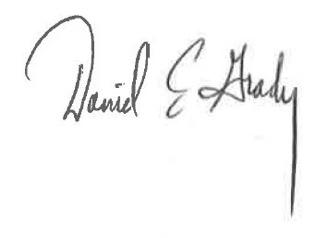 						Designee of School Board President	DATED: March 31, 2021